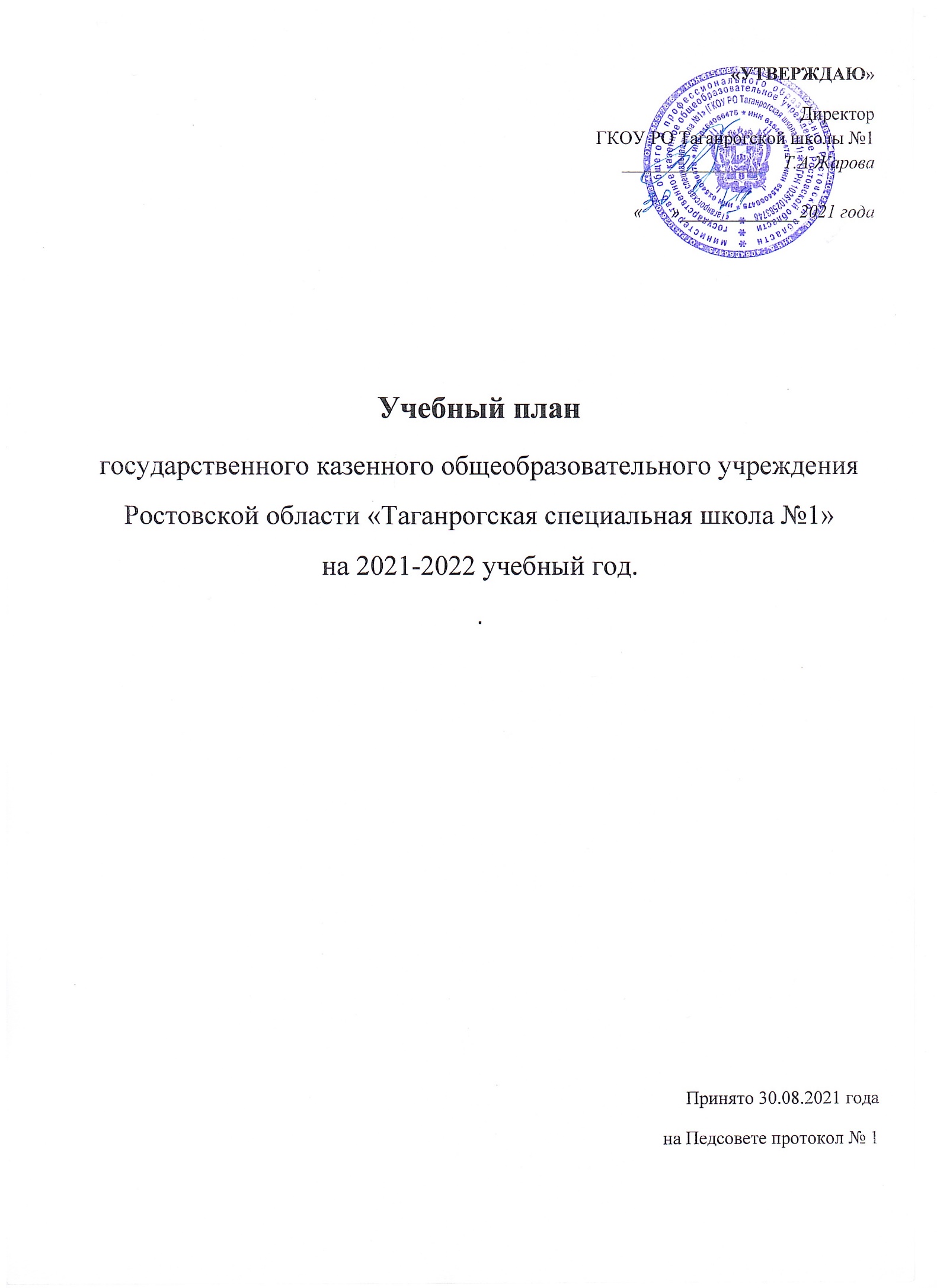 Пояснительная запискак учебному плану государственного казенного общеобразовательного учрежденияРостовской области «Таганрогская специальная школа №1»на 2021-2022 учебный год.Учебный план ГКОУ РО Таганрогской школы №1 разработан на основе следующих нормативно-правовых документовЗаконы:   - Федеральный закон от 29.12.2012 г. № 273 - ФЗ «Об образовании в Российской Федерации».Областной закон от 14.11.2013 № 26-ЗС «Об образовании в Ростовской области». Программы:постановление Федеральной службы по надзору в сфере защиты прав потребителей и благополучия человека и Главного государственного санитарного врача Российской Федерации от 10.07.2015 №26 «Об утверждении СанПиН 2.4.2.3286-15 «Санитарно-эпидемиологические требования к условиям и организации обучения и воспитания в организациях, осуществляющих образовательную деятельность по адаптированным основным общеобразовательным программам для обучающихся с ограниченными возможностями здоровья»; постановление Правительства Ростовской области от 25.09.2013 № 596 «Об утверждении государственной программы Ростовской области «Развитие образования»;постановление Правительства Ростовской области  от 06.03.2014 № 158 «О внесении изменений в постановление Правительства Ростовской области от 25.09.2013 № 596».Приказы:    - приказ Министерства образования и науки Российской Федерации от 19.12.2014 № 1598 «Об утверждении федерального государственного образовательного стандарта начального общего образования обучающихся с ограниченными возможностями здоровья»;       - Приказ Министерства образования и науки Российской Федерации от 19.12.2014 № 1599 «Об утверждении федерального государственного образовательного стандарта обучающихся с умственной отсталостью (интеллектуальными нарушениями)»;  - Приказ Министерства образования и науки 	РФ от 31.05.2021 №287 «Об утверждении федерального государственного образовательного стандарта основного общего образования»     - Приказ Министерства образования и науки 	РФ от 17.05.2012 №413 «Об утверждении федерального государственного образовательного стандарта среднего общего образования» ( с изменениями и дополнениями от 29.12.2014  №1645, 31.12.2015 №1578, 29.07.2017 №613)- приказ Минобрнауки России от 30.08.2010 № 889 «О внесении изменений в федеральный базисный учебный план и примерные учебные планы для образовательных учреждений Российской Федерации, реализующих программы общего образования, утвержденные приказом Министерства образования Российской Федерации от 09.03.2004 № 1312 «Об утверждении федерального базисного учебного плана и примерных учебных планов для образовательных учреждений Российской Федерации, реализующих программы общего образования»;приказ Минобрнауки России от 03.06.2011 № 1994 «О внесении изменений в федеральный базисный учебный план и примерные учебные планы для образовательных учреждений Российской Федерации, реализующих программы общего образования, утвержденные приказом Министерства образования Российской Федерации от 09.03.2004 № 1312»;приказ Минобрнауки России от 01.02.2012  № 74 «О внесении изменений в федеральный базисный учебный план и примерные учебные планы для образовательных учреждений Российской Федерации, реализующих программы общего образования, утвержденные приказом Министерства образования Российской Федерации от 09.03.2004 № 1312»;приказ Минобрнауки России от 22.03.2021 № 115 «Об утверждении Порядка организации и осуществления образовательной деятельности по основным общеобразовательным программам - образовательным программам начального общего, основного общего и среднего общего образования»;приказ Министерства общего и профессионального образования Ростовской области от 09.06.2016г. №429 «Об утверждении примерных региональных  учебных планов начального общего образования в рамках ФГОС для обучающихся с ограниченными возможностями здоровья и умственной отсталостью (интеллектуальными нарушениями )»;письмо Минобразования области от 17.05.2021 №24/3.1-7095 Распоряжения: распоряжение Правительства Российской Федерации от 30.12.2012 № 2620-р об утверждении плана мероприятий («дорожная карта») «Изменения в отраслях социальной сферы, направленные на повышение эффективности образования и науки».  Письма: письмо Департамента общего образования Минобрнауки России от 18.08. 2017 № 09-1672 «Методические рекомендации по уточнению понятия и содержания внеурочной деятельности в рамках реализации основных общеобразовательных программ, в том числе в части проектной деятельности»;Устав государственного казенного общеобразовательного учреждения Ростовской области «Таганрогская специальная школа №1» .  Начальное общее образование. На уровне начального общего образования в 2021-2022 учебном году скомплектовано 6 классов: 1д, 1а, 1б, 3,44, 5а Образовательное учреждение реализует три  варианта АООП НОО  - вариант 1.2, вариант 2.2, вариант 2.3.Для глухих детей- учащихся 1б класса, 3 класса, 4 класса - адаптированная основная образовательная программа начального общего образования Вариант 1.2.    Реализация АООП НОО (вариант 1.2) предполагает, что глухой обучающийся получает в пролонгированные календарные сроки образование сопоставимое по итоговым достижениям к моменту завершения школьного обучения с образованием нормально развивающихся сверстников, которые определяются Стандартом. Для  слабослышащих, позднооглохших и кохлеарно имплантированных учащихся 1д класса, 5а класса -  адаптированная основная образовательная программа начального общего образования Вариант 2.2 (II отделение).    Реализация АООП НОО (вариант 2.2) предполагает, что слабослышащий, позднооглохший и кохлеарно имплантированный обучающийся получает в пролонгированные календарные сроки образование сопоставимое по итоговым достижениям к моменту завершения школьного обучения с образованием нормально развивающихся сверстников, которые определяются Стандартом. Для  слабослышащих, позднооглохших и кохлеарно имплантированных – учащихся  с нарушением интеллекта 5б-7б класса- адаптированная основная образовательная программа для детей с интеллектуальными нарушениями.    Реализация АООП НОО  предполагает, что слабослышащий, позднооглохший и кохлеарно имплантированный обучающийся получает в пролонгированные календарные сроки образование несопоставимое по итоговым достижениям к моменту завершения школьного обучения с образованием нормально развивающихся сверстников, которые определяются Стандартом.      Среди инвариантных образовательных областей наиболее специфичной является «Филология», в которую включены специальные предметы «Развитие речи», «Формирование грамматического строя речи», обеспечивающие достижение уровня начального общего образования, формирования грамматического строя речи у детей с нарушением слуха, развитие словесной речи (в письменной и устной форме); изучение этих предметов позволяет создать основу для развития речевой деятельности обучающихся для дальнейшего освоения системы основополагающих элементов научного знания и деятельности по получению, преобразованию и применению новых знаний. Вариативная часть учебного плана обеспечивает реализацию регионального и школьного компонентов. Вариативная часть сформирована в соответствии с образовательными потребностями обучающихся и их родителей, и направлена на обеспечение достижения образовательных стандартов, создание условий для развития познавательных интересов учащихся, воспитание готовности к социальной адаптации. Компонент образовательного учреждения.1 классе при организации 5-дневной учебной недели не предусмотрены часы на вариативную часть, поскольку объем обязательной нагрузки равен максимальной нагрузке, определяемой СанПиН 2.4.2.3286-15.          С учётом особенностей психо- физического развития учащихся и их индивидуальных возможностей, с целью обеспечения коррекции нарушения развития и социальной адаптации часы по вариативной части в 3, 4, 5А классах отведены на учебные предметы: развитие речи, математика. Принято на заседании МО учителей начальных классов 27 августа 2021г. (Протокол №1). Учебный планначального общего образования в рамках ФГОС НОО для обучающихся с ОВЗ общеобразовательных учреждений Ростовской области, реализующих адаптированные образовательные программы для глухих обучающихся (вариант 1.2, срок обучения 6 лет)*на обязательные индивидуальные занятия по формированию речевого слуха и произносительной стороны речи количество часов в неделю указано из расчета на одного ученика. Общая недельная нагрузка на класс зависит от количества учеников в классУчебный планначального общего образования в рамках ФГОС НОО для обучающихся с ОВЗ общеобразовательных учреждений Ростовской области, реализующих адаптированные образовательные программы для слабослышащих и позднооглохших обучающихся (вариант 2.2, срок обучения 6 лет)(II отделение) *на обязательные индивидуальные занятия по формированию речевого слуха и произносительной стороны речи количество часов в неделю указано из расчета на одного ученика. Общая недельная нагрузка на класс зависит от количества учеников в классеУчебный план основного общего образованияна 2021-2022 уч. год        Учебный план основного общего образования ГКОУ РО Таганрогской школы №1 сформирован на основе ФГОС ООО.       Учебный план ориентирован на дифференциацию обучения, на развитие учащихся и на организацию начальной профессиональной подготовки обучающихся старших классов.       Учебный план предполагает удовлетворение образовательных потребностей учащихся и их родителей, повышение качества образования учащихся и создание условий для развития учащихся.     В структуре учебного плана основного образования  ГКОУ РО Таганрогской школы №1 выделяются инвариантная часть и вариативная часть.      Вариативная часть учебного плана обеспечивает реализацию регионального и школьного компонентов. Вариативная часть сформирована в соответствии с образовательными потребностями обучающихся и их родителей, и направлена на обеспечение достижения образовательных стандартов, создание условий для развития познавательных интересов учащихся, воспитание готовности к социальной адаптации, профессиональной ориентации, дальнейшему самообразованию, саморазвитию и самосовершенствованию.       Индивидуальные, фронтальные, групповые коррекционные занятия проводятся во второй половине дня по расписанию.         Недельная нагрузка при организации 5-дневной учебной недели соответствует  нормам, прописанным в постановлении Федеральной службы по надзору в сфере защиты прав потребителей и благополучия человека и Главного государственного санитарного врача Российской Федерации от 10.07.2015 №26 «Об утверждении СанПиН 2.4.2.3286-15 «Санитарно-эпидемиологические требования к условиям и организации обучения и воспитания в организациях, осуществляющих образовательную деятельность по адаптированным основным общеобразовательным программам для обучающихся с ограниченными возможностями здоровья».        Инвариантная часть обеспечивает получение слабослышащими школьниками основного образования, формирование личностных качеств, соответствующих общественным идеалам, социальную адаптацию на основе развития у детей компенсаторных механизмов в условиях специальной коррекционной работы.                 Вариативная часть позволяет учитывать индивидуальные возрастные психофизические и личностные особенности детей, их способности, интересы и склонности. Часы вариативной части распределены следующим образом: 6/2 класс-математика, обществознание, 7 класс-математика, 9 класс-русский язык, 10 класс-русский язык.     В ГКОУ РО Таганрогской школе №1 на уровне основного общего образования учащиеся осваивают образовательные программы основного общего образования, но с учетом коррекционной направленности обучения. Особенности реализации программ общеобразовательных школ отражены в  рабочих программах учителей.          Учитывая особенности развития детей и необходимости сдачи ГИА по решению педагогического совета школы часы вариативной части в старшей школе выделяются на предметы: русский язык и математика.   В 2021-2022 учебном году учащиеся основной школы 6/2,7А,9,10А занимаются по ФГОС ООО.       По нецензовым программам обучаются учащиеся 5Б-7Б (адаптированная основная образовательная программа для детей с интеллектуальной недостаточностью).Учебный планосновного общего образования в рамках ФГОС ООО для обучающихся с ОВЗ общеобразовательных учреждений Ростовской области, реализующих адаптированные образовательные программы для слабослышащих и позднооглохших обучающихся  * В максимальную нагрузку не входят часы из коррекционно-развивающей области (Письмо МО РФ от 06.09.02г. №03-51-127 ин./13-032002).** На индивидуальные занятия по развитию слухового восприятия и формированию произношения количество часов в неделю указано из расчета на одногоУчебный планГКОУ РО   Таганрогской школы №1II вид УО (для слабослышащих, имеющих умственную отсталость)* В максимальную нагрузку не входят часы из коррекционно-развивающей области (Письмо МО РФ от 06.09.02г. №03-51-127 ин./13-032002).** На индивидуальные занятия по развитию слухового восприятия и формированию произношения, а также на развитие познавательной сферы  количество часов в неделю указано из расчета на одног  Учебный план среднего общего образованияна 2021-2022 уч. год   Учебный план для учащихся 11-12 класса ГКОУ РО Таганрогской школы №1 сформирован на основе федерального государственного образовательного стандарта среднего общего образования (ФГОС СОО.)        В структуре учебного плана 11-12 классов ГКОУ РО Таганрогской школы №1 выделяются инвариантная часть и вариативная часть. Федеральный стандарт представлен в виде инвариантного (обязательного) набора образовательных областей и учебных предметов (общеобразовательных и коррекционных) и гарантирует овладение выпускниками необходимым минимумом знаний, умений и навыков, обеспечивающим возможности продолжения образования.     Вариативная часть учебного плана обеспечивает реализацию регионального и школьного компонентов. Вариативная часть сформирована в соответствии с образовательными потребностями обучающихся и их родителей, и направлена на обеспечение достижения образовательных стандартов, создание условий для развития познавательных интересов учащихся, воспитание готовности к социальной адаптации, профессиональной ориентации, дальнейшему самообразованию, саморазвитию и самосовершенствованию. (11-12классы- математика, биология, ОБЖ).       В ГКОУ РО Таганрогской школе №1 на уровне среднего общего образования учащиеся осваивают образовательные программы среднего общего образования, но с учетом коррекционной направленности обучения. Особенности реализации программ общеобразовательных школ отражены в  рабочих программах учителей.    Учебный плансреднего общего образования в рамках ФГОС CОО для обучающихся с ОВЗ общеобразовательных учреждений Ростовской области, реализующих адаптированные образовательные программы для слабослышащих и позднооглохших обучающихся * В максимальную нагрузку не входят часы из коррекционно-развивающей области (Письмо МО РФ от 06.09.02г. №03-51-127 ин./13-032002).** На индивидуальные занятия по развитию слухового восприятия и формированию произношения количество часов в неделю указано из расчета на одногоПредметные областиКлассыКоличество часов в неделюКоличество часов в неделюКоличество часов в неделюКоличество часов в неделюПредметные областиУчебные предметы1 доп.1б   2345Обязательная частьОбязательная частьОбязательная частьОбязательная частьОбязательная частьОбязательная частьФилологияРусский язык и литературное чтение-7-8+1(вариативная часть)8+1(вариативная часть)-ФилологияПредметно – практическое обучение-4-32-Математика и информатикаМатематика -4-4+1(вариативная часть)4+1(вариативная часть)-Обществознание и естествознаниеОзнакомление с окружающим миром -2----Обществознание и естествознаниеОкружающий мир --11-Основы религиозных культур и светской этикиОсновы религиозных культур и светской этики---1-Искусство Изобразительное искусство -1-11-Технология Материальные технологии -----Технология Компьютерные технологии --11-Физическая культура Физическая культура (адаптивная)-3-33-Итого:Итого:21      2121-Часть учебного плана, формируемая участниками образовательных отношений (при 5-ти дневной неделе)Часть учебного плана, формируемая участниками образовательных отношений (при 5-ти дневной неделе)--22-Максимально допустимая недельная нагрузка (при 5-ти дневной неделе)Максимально допустимая недельная нагрузка (при 5-ти дневной неделе)-212323-Внеурочная деятельность (включая коррекционно-развивающую область)Внеурочная деятельность (включая коррекционно-развивающую область)-101010-Коррекционно-развивающая область1.Формирование речевого слуха и произносительной стороны устной речи (индивидуальные занятия)*Коррекционно-развивающая область1.Формирование речевого слуха и произносительной стороны устной речи (индивидуальные занятия)*-333-2.Развитие слухового восприятия и техника речи (фронтальные занятия)2.Развитие слухового восприятия и техника речи (фронтальные занятия)-1-3.Музыкально-ритмические занятия 3.Музыкально-ритмические занятия -332-4. Социально-бытовая ориентировка 4. Социально-бытовая ориентировка --11-5. Дополнительные коррекционные занятия5. Дополнительные коррекционные занятия-111-Другие направления внеурочной деятельностиДругие направления внеурочной деятельности-223-Предметные областиКлассыКоличество часов в неделюКоличество часов в неделюКоличество часов в неделюКоличество часов в неделюКоличество часов в неделюКоличество часов в неделюПредметные областиУчебные предметы1доп.1А2345АОбязательная частьОбязательная частьОбязательная частьОбязательная частьОбязательная частьОбязательная частьФилология Обучение грамоте66---Филология Формирование грам. строя речи-----4Филология Грамматика -----Филология Литературное чтение-----3Филология Развитие речи44---3+1(вариативная часть)Филология Предметно-практическое обучение 1----Математика и информатикаМатематика 44---4+1(вариативная часть)Обществознание и естествознание( окружающий мир)Ознакомление с окружающим миром 22----Обществознание и естествознание( окружающий мир)Окружающий мир -----1Основы религиозных культур и светской этикиОсновы религиозных культур и светской этики-----1Искусство Изобразительное искусство 11---1Технология Технология (труд)-1---1Физическая культура Физическая культура33---3Итого:Итого:2121---21Часть учебного плана, формируемая участниками образовательных отношений (при 5-ти дневной неделе)Часть учебного плана, формируемая участниками образовательных отношений (при 5-ти дневной неделе)-----2Максимально допустимая недельная нагрузка (при 5-ти дневной неделе)Максимально допустимая недельная нагрузка (при 5-ти дневной неделе)2121---23Внеурочная деятельность (включая коррекционно-развивающую область)Внеурочная деятельность (включая коррекционно-развивающую область)1010---10Коррекционно-развивающая область1.Формирование речевого слуха и произносительной стороны устной речи (индивидуальные занятия)*Коррекционно-развивающая область1.Формирование речевого слуха и произносительной стороны устной речи (индивидуальные занятия)*33---32.Развитие слухового восприятия и техника речи (фронтальные занятия)2.Развитие слухового восприятия и техника речи (фронтальные занятия)11----3.Музыкально-ритмические занятия 3.Музыкально-ритмические занятия 22---24.Дополнительные коррекционные занятия4.Дополнительные коррекционные занятия1-----Другие направления внеурочной деятельностиДругие направления внеурочной деятельности34---5Предметные областиУчебные предметы КлассыКлассыКлассыКлассыКлассыПредметные областиУчебные предметы 6/27А8910Русский язык и литератураРусский язык и литература1212-99Русский язык и литератураРазвитие речиРодной язык и родная литератураРодной язык/ родная литература 1/11/11/11/1(вариативная часть)1/1(вариативная часть)Математика и информатика Математика5+1(вариативная часть)5+1(вариативная часть)---Математика и информатика Алгебра-      -33Математика и информатика Геометрия --22Математика и информатика Информатика --      -11Общественно-научные предметыИстория России. Всеобщая история 22-22Общественно-научные предметыОбществознание 1(вариативная часть)1(вариативная часть)      -11Общественно-научные предметыГеография 11-22Естественно-научные предметы Физика--      -22Естественно-научные предметы Биология11-22Естественно-научные предметы Химия--      -22ОДНКР-----Физическая культура и ОБЖФизкультура22      -22Физическая культура и ОБЖОсновы безопасности жизнедеятельности-1-11ИскусствоИзобразительное искусство11      ---Технология Технология22-22ИТОГОИТОГО2628      -      3131Часть учебного плана, формируемая участниками образовательных отношений (при 5-ти дневной неделе)Часть учебного плана, формируемая участниками образовательных отношений (при 5-ти дневной неделе)21-11Максимально допустимая недельная нагрузка (при 5-ти дневной неделе)Максимально допустимая недельная нагрузка (при 5-ти дневной неделе)2829      -      3232Коррекционно-развивающая областьКоррекционно-развивающая область--Инд. занятия по развитию слухового восприятия и формированию произношенияИнд. занятия по развитию слухового восприятия и формированию произношения2 2      -      22Образовательные областиОбразовательные компонентыКлассыКлассыОбразовательные областиОбразовательные компоненты5Б-7БЯзык и речевая практика Русский язык 4Язык и речевая практика Чтение4МатематикаМатематика3МатематикаИнформатика1Человек и общество Мир истории-Человек и общество Основы социальной жизни2Человек и общество История отечества2Естествознание География2Естествознание Биология 2Естествознание Природоведение -ИскусствоИзобразительное искусство1ИскусствоМузыкально-ритмические занятия-Физическая культура Физическая культура2Технология Трудовое обучение7ИТОГОИТОГО30Часть учебного плана, формируемая участниками образовательных отношений (при 5-ти дневной неделе)Часть учебного плана, формируемая участниками образовательных отношений (при 5-ти дневной неделе)-Максимально допустимая недельная нагрузка (при 5-ти дневной неделе)Максимально допустимая недельная нагрузка (при 5-ти дневной неделе)30Коррекционно-развивающая областьКоррекционно-развивающая областьДополнительные коррекционные занятияДополнительные коррекционные занятия2Социально-бытовое ориентированиеСоциально-бытовое ориентирование2Курс альтернативного общенияКурс альтернативного общения1Развитие познавательной сферы Развитие познавательной сферы 2 Инд. занятия по развитию слухового восприятия и формированию произношения Инд. занятия по развитию слухового восприятия и формированию произношения2Предметные областиУчебные предметы КлассыКлассыПредметные областиУчебные предметы 1112Русский язык и литератураРусский язык и Литература1212Общественные наукиИстория 22Общественные наукиГеография11Общественные наукиОбществознание22Математика и информатикаАлгебра и начала математического анализа45Математика и информатикаГеометрия 22Математика и информатикаИнформатика11Естественные наукиФизика22Естественные наукиАстрономия 11Естественные наукиХимия 11Естественные наукиБиология 1+1(вариативная часть)1+1(вариативная часть)Физическая культура, основы безопасности жизнедеятельностиФизическая культура22Физическая культура, основы безопасности жизнедеятельностиОсновы безопасности жизнедеятельности1+1(вариативная часть)1ИТОГОИТОГО3232Часть учебного плана, формируемая участниками образовательных отношений (при 5-ти дневной неделе)Часть учебного плана, формируемая участниками образовательных отношений (при 5-ти дневной неделе)22Максимально допустимая недельная нагрузка (при 5-ти дневной неделе)Максимально допустимая недельная нагрузка (при 5-ти дневной неделе)3434Инд. занятия по развитию слухового восприятия и формированию произношенияИнд. занятия по развитию слухового восприятия и формированию произношения11